Listopad v Domově důchodců LipováV listopadu už jsme vyměnili naše výlety za krátké procházky po okolí. Věnujeme se aktivitám vevnitř – jednou týdně cvičíme s paní Irenou z Dolní Poustevny, děláme různé ruční práce. Připravujeme na vánoční prodej a na Vánoce jako takové. Chystáme vánoční výzdobu u nás v domově. Vyrábíme různé dekorace a drobné dárky. Vytvořili jsme několik adventních věnců, které jsou nebo byly k prodeji v podstávkovém domě. V sobotu 26.12.2022 budeme na rozsvěcení vánočního stromu v Podstávce naše výrobky prodávat. Přijďte nás nákupem našich výrobků podpořit. Výtěžek použijeme na nákup materiálu na naše další tvoření. 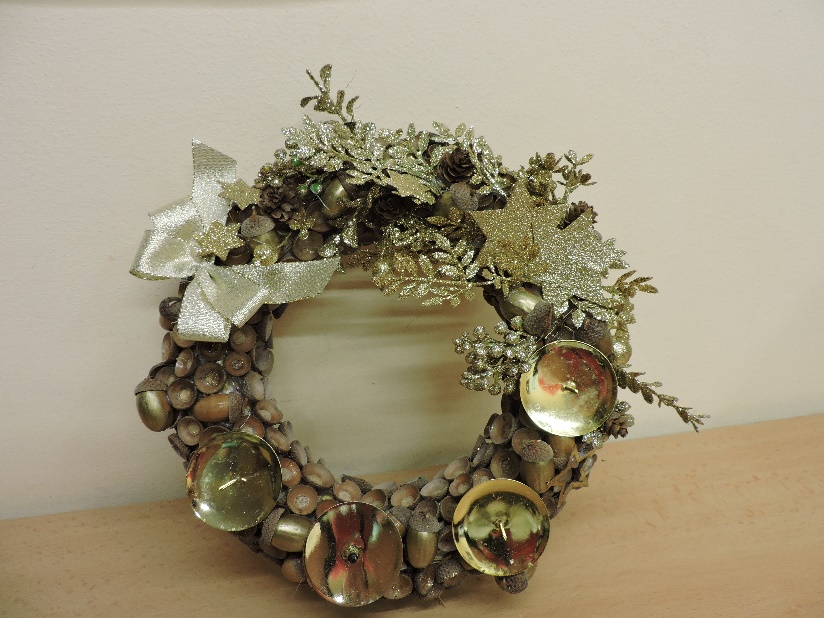 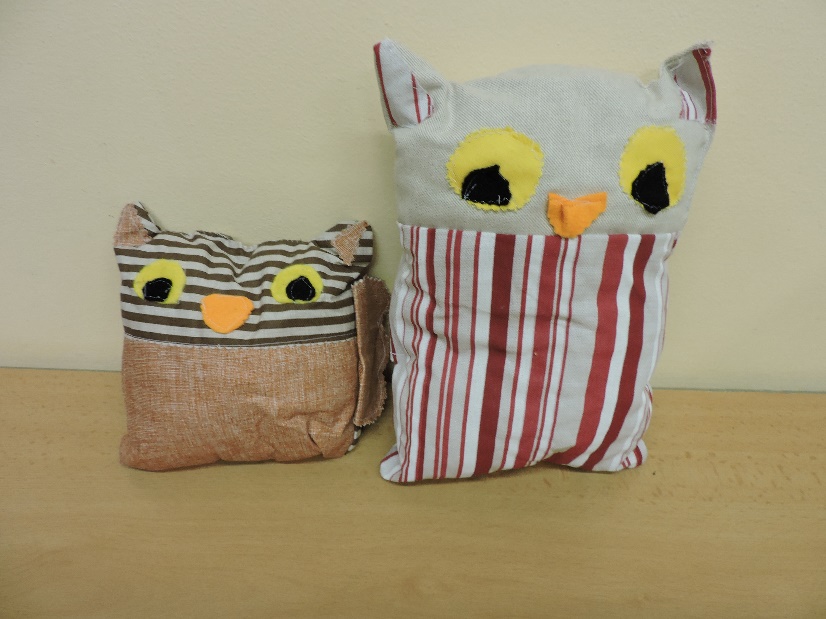 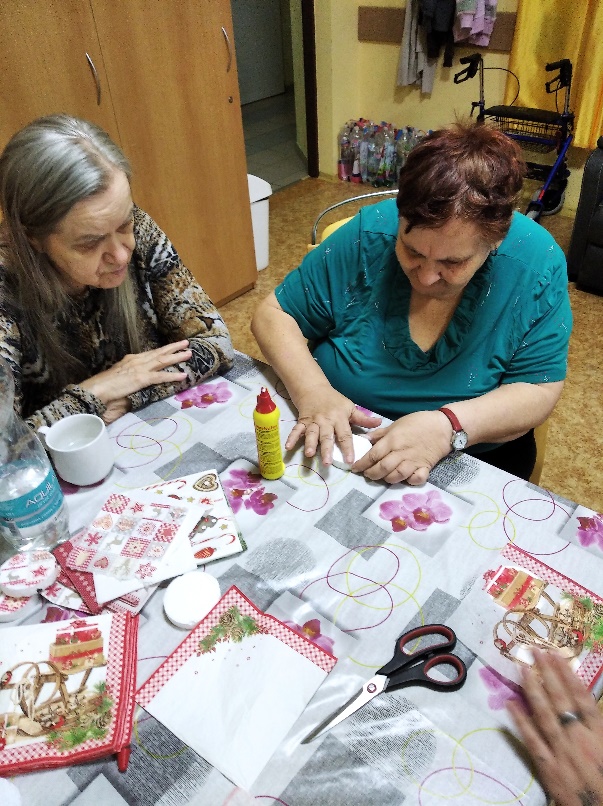 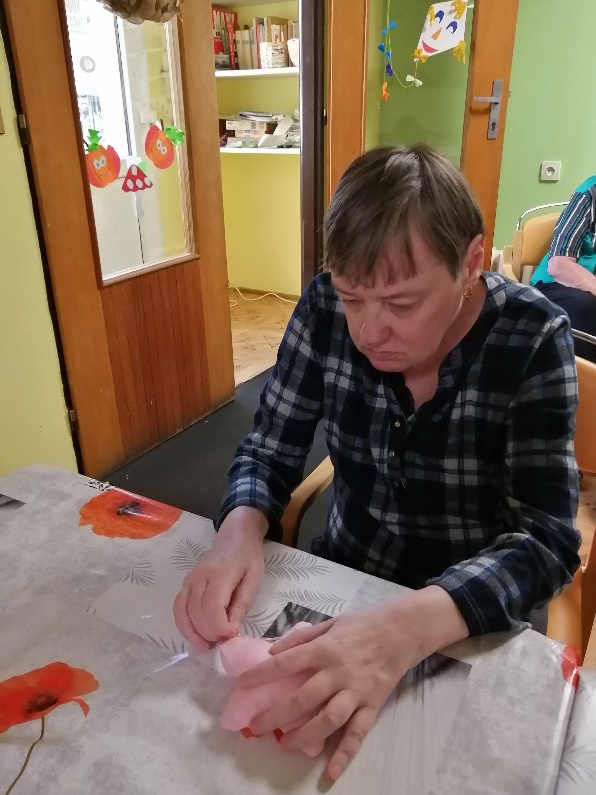 Mgr. Miroslava HoštičkováŘeditelkaDomov důchodců Lipová  